Geliş Tarihi/Received : (Sekreterya)       Kabul Tarihi/Accepted : (Sekreterya)         DOI: 10.17155/omuspd………Çalışmanın Başlığı İlk Harf Büyük Harflerle Ortalı Olarak  ve 12 Tımes New Roman Karakterinde Koyu YazlımalıÖZYazar isimleri ve kurum bilgileri bu dosyaya yazılmayacaktır. Özet buraya yazılmalı. Times New Roman, 10 Punto, 1 satır aralığında yazılmalıdır. 250 kelimeyi geçmeyecek şekilde tek paragraf olmalıdır.  Çalışmayı yapmaya neden ihtiyaç duyduğunuzu belirten tek cümlelik bir giriş cümlesi ile özet başlamalıdır. Giriş, amaç, denekler ya da araştırma grubu, veri toplama araçları, işlem yolu, verilerin analizi, kısaca bulgular, kısa bir sonuç yer almalı ancak başlıklar halinde verilmemelidir. Yazar isimleri ve kurum bilgileri bu dosyaya yazılmayacaktır. Özet buraya yazılmalı. Times New Roman, 10 Punto, 1 satır aralığında yazılmalıdır. 250 kelimeyi geçmeyecek şekilde tek paragraf olmalıdır.  Çalışmayı yapmaya neden ihtiyaç duyduğunuzu belirten tek cümlelik bir giriş cümlesi ile özet başlamalıdır. Giriş, amaç, denekler ya da araştırma grubu, veri toplama araçları, işlem yolu, verilerin analizi, kısaca bulgular, kısa bir sonuç yer almalı ancak başlıklar halinde verilmemelidir. Yazar isimleri ve kurum bilgileri bu dosyaya yazılmayacaktır. Özet buraya yazılmalı. Times New Roman, 10 Punto, 1 satır aralığında yazılmalıdır. 250 kelimeyi geçmeyecek şekilde tek paragraf olmalıdır.  Çalışmayı yapmaya neden ihtiyaç duyduğunuzu belirten tek cümlelik bir giriş cümlesi ile özet başlamalıdır. Giriş, amaç, denekler ya da araştırma grubu, veri toplama araçları, işlem yolu, verilerin analizi, kısaca bulgular, kısa bir sonuç yer almalı ancak başlıklar halinde verilmemelidir.Anahtar Kelimeler: Aerobik kapasite, futbol, imgeleme (Alfabetik sıralı, kelimeler arası virgülle ayrılmış olmalı, en az 3 en fazla 5 kelime. Times New Roman, 10 Punto, 1 satır aralığında yazılmalıdır)İngilizce BaşlıkABSTRACTTürkçe özet şablonu geçerlidir. Times New Roman 10 point. Türkçe özet şablonu geçerlidir. Times New Roman 10 point. Türkçe özet şablonu geçerlidir. Türkçe özet şablonu geçerlidir. Times New Roman 10 point. Türkçe özet şablonu geçerlidir. Times New Roman 10 point. Türkçe özet şablonu geçerlidir. Türkçe özet şablonu geçerlidir. Times New Roman 10 point. Türkçe özet şablonu geçerlidir. Times New Roman 10 point. Türkçe özet şablonu geçerlidir. Türkçe özet şablonu geçerlidir. Times New Roman 10 point. Türkçe özet şablonu geçerlidir. Times New Roman 10 point. Türkçe özet şablonu geçerlidir. Türkçe özet şablonu geçerlidir. Times New Roman 10 point. Türkçe özet şablonu geçerlidir. Times New Roman 10 point. Türkçe özet şablonu geçerlidir. Türkçe özet şablonu geçerlidir. Times New Roman 10 point. Türkçe özet şablonu geçerlidir. Times New Roman 10 point. Türkçe özet şablonu geçerlidir. Türkçe özet şablonu geçerlidir. Times New Roman 10 point. Türkçe özet şablonu geçerlidir. Times New Roman 10 point. Türkçe özet şablonu geçerlidir. Türkçe özet şablonu geçerlidir. Times New Roman 10 point. Türkçe özet şablonu geçerlidir. Times New Roman 10 point. Türkçe özet şablonu geçerlidir. Türkçe özet şablonu geçerlidir. Times New Roman 10 point. Türkçe özet şablonu geçerlidir. Times New Roman 10 point. Türkçe özet şablonu geçerlidir. Türkçe özet şablonu geçerlidir. Times New Roman 10 point. Türkçe özet şablonu geçerlidir. Times New Roman 10 point. Türkçe özet şablonu geçerlidir. Türkçe özet şablonu geçerlidir. Keywords: Aerobic capacity, football, imagery (minimum 3, maksimum 5 words) GİRİŞÇalışmanın konusu, gerekçeleri ile birlikte problem ve araştırmanın kuramsal ya da kavramsal çerçevesi ortaya konulmalıdır, temel kaynaklara ilişkin değerlendirme yapılmalı. Giriş bölümünün son paragrafında çalışmanın amacı, özgün değeri belirtilmeli. Giriş bölümünde, Tanımlar, kısaltmalar, varsayımlar ve sınırlılıklar, eğer varsa, bu bölümde gerekçeleri ile birlikte sunulmalıdır.Makale metni; Times New Roman 12 punto, ilk satır 1 cm içerden olmalı. Sayfa kenar boşlukları her yönden (alt, üst, sağ, sol) 2,5 cm olmalı. Bölümler arasında veya paragraflardan sonra 6nk boşluk eklenmelidir.Metin içinde kaynak gösterilirken, alıntılanan ifadeden sonra parantez içinde yazarın/yazarların soyadı, eserin tarihi yazılır ve parantez kapatılır. Örnek: Alıntılanan metin tek yazarlı ise (Ağaoğlu, 2019) şeklinde gösterilir. Alıntılanan metin iki yazarlı ise (Atan ve Küçük, 2009) şeklinde gösterilir. Alıntılanan metin ikiden fazla yazarlı ise (Atan ve ark., 2020) şeklinde gösterilir. Alıntılama yapılırken aynı düşünceyi birden fazla yazar belirtmişse, yılı küçük olan yazarın çalışması ilk sıraya koyulur, yazarlar arası noktalı virgülle (;) ayrılır. Örnek: Alıntılanma yapılan metin (Atan, 2005; Ağaoğlu ve Küçük, 2009; Erim ve ark., 2011).Kaynağın başta belirtilmesi durumunda yazarın soyadı yazılır parantez içinde alıntılama yapılan yıl belirtilir. Örnek: Atan ve ark. (2020) alıntılanan metin şeklinde olmalıdır. YÖNTEMAraştırma Grubu (Evren-Örneklem)Örneklem büyüklüğünün tespit edilmesi için Power analizi yapılması önerilmektedir. Times New Roman yazı karakterinde 12 punto, tek satır aralığında iki yana yaslı olarak yazılmalıdır. İlk satır 1 cm içerden olmalı. Alt başlıklar 2 cm içeriden başlamalı. Çalışmanın etik kurul onayının nereden alındığı, sayı ve tarihi belirtilmelidir (Ünivesite adı XXXX olarak gösterilmelidir, daha sonra sekreterya tarafından eklenecektir). Etik Kurul Belgesinin aslının, dergipark üzerinden makale gönderimi sırasında sisteme yüklenmesi zorunludur. Etik kurul alınmayan çalışmalar, değerlendirilme sürecine alınmadan reddedilecektir. Materyal ve metot bölümü alttaki başlıklara göre düzenlenmeli. Veri Toplama Araçları: Times New Roman yazı karakterinde 12 punto, tek satır aralığında iki yana yaslı olarak yazılmalıdır. Veri toplama araçlarını buraya yazınız. Aşağıdaki örneklerde olduğu gibi alt başlıkları koyu ve italik yapınız.Boy ölçer: Veri toplama aracına ilişkin açıklamaları buraya yazınız.Verilerin Toplanması/İşlem Yolu: Veri toplama sürecini buraya yazınız. Aşağıdaki örneklerde olduğu gibi alt başlıkları koyu ve italik yapınız.Antropometrik Ölçümler: İlgili açıklamaları buraya yazınız. Anaerobik Güç Testi: İlgili açıklamaları buraya yazınız.Verilerin Analizi: Verilerin analizini buraya yazınız. bulgularTablo başlığı Times New Roman karakterinde 10 punto büyüklüğünde yazılmalı, tablo başlığından sonra 6 nk boşluk bırakılmalı. Tablolar APA stiline uygun verilmeli. Dikey çizgiler kullanılmamalı. Tablo başlığı, sayısı ile koyu karakterde belirtilmelidir. Tablo başlığının sadece ilk harfi büyük olmalıdır. Tablonun içindeki yazılar ve rakamlar 10 punto şeklinde hazırlanmalıdır. Tablonun sayfaya sığmadığı durumlarda tablo uygun bir yerden bölünerek diğer sayfadan devam etmeli, sayfa başına “Tablo 2’nin devamı” başlığı koyulmalı.Tablo 1. Futbolcu ve basketbolcuların vücut uzunluklarının karşılaştırılması (10 punto)*p<0,05Tablo açıklamaları tablonun altına 12 punto Times New Roman karakterinde yazılmalıdır. Futbolcu ve basketbolcuların vücut uzunlukları karşılaştırıldığında anlamlı farklılık tespit edilmiştir (p<0,05). Çalışmada bir şekil veya resim gösterilecekse alındığı kaynak belirtilerek gösterilmesi gerekir. 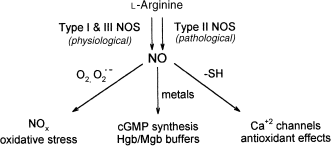 Şekil 1. İskelet kasının nitrik oksit sinyali göndermesi (Reid MB, 1998).Şekil numaraları ve başlıkları şekillerin altında yer almalıdır. Şekil başlığı Times New Roman karakterinde 10 punto büyüklüğünde yazılmalı, başlığından sonra 6 nk boşluk bırakılmalı. Şekil başlığı, sayısı ile koyu karakterde belirtilmelidir. Şekil başlığının sadece ilk harfi büyük olmalıdır. Şekil açıklamaları, içindeki yazılar ve rakamlar 12 punto şeklinde hazırlanmalıdır. Times New Roman karakterinde yazılmalıdır.TartışmaÇalışmada elde edilen bulguların literatür ışığında açıklanmasını ve tartışılmasını içermelidir. Literatürdeki çalışmalar ile karşılaştırılması, araştırıcının yorumu ile birlikte bu bölümde belirtilir. Bu bölümde bulguların ne anlama geldiğinden ve çalışmanın zayıf veya güçlü yönleri belirtilerek bunların sınırlarından bahsedilmelidir. Çalışmadan elde edilen sonuçların günlük pratikte ne anlama geldiği, açıklanamayan sorular, gerektiğinde yeni varsayımlar belirtilmelidir.SONUÇ VE ÖNERİLERAraştırmadan elde edilen sonuçlar ve geleceğe dönük öneriler kısaca belirtilmelidir.Teşekkür ve bilgi beyanıÇıkar Çatışması BeyanıMakalenin yazarları arasında, çalışma kapsamında herhangi bir kişisel ve finansal çıkar çatışması bulunmamaktadır.Araştırmacıların Katkı Oranı BeyanıBu bilgi ilk aşamada “Yazar Bilgi Şablonu” sayfasına yazılacaktır. Hakem değerlendirmesi tamamlandıktan sonra buraya yazılacaktır.KaynaklarAlfabetik sıraya göre verilmelidir. 10 punto Times New Roman. Kaynaklar arasında paragraftan sonra 6nk boşluk, satır aralığı 1,0 olmalıdır.Makaleden kaynak gösterimi:Kibler, W.B., Press, J., & Sciascia, A. (2006). The role of core stability in athletic function. Sports Medicine, 36(3), 189-198. DOI:xxxxxx.xxxxKaynak bildiriden alınmış ise:Hazır, T., Kazancı, A., Açıkada, C. (1992). "Antropometrik ölçümlerde metodoloji sorunları". 2. Ulusal Spor Bilimleri Kongresi, Ankara.Kaynak tezden alınmış ise:Küçük, H. (2018). Aerobik ve anaerobik kapasitenin serum irisin, leptin, ghrelin seviyelerine etkisi. Yayımlanmamış Doktora Tezi, Ondokuz Mayıs Üniversitesi Sağlık Bilimleri Enstitüsü, Samsun.Kitaptan kaynak gösterimi:Agur, A.M., & Dalley, A.F. (2009). Grant's Atlas of Anatomy. Lippincott Williams & Wilkins.Editörlü kitaptan kaynak gösterimi:Plath, S. (2000). The Unabridged Journals KV Kukil. New York, NY: Anchor.Çeviri Kitap:Willardson, J.M. (2018). Core Gelişimi. (1. Baskı). (Ç Bulgan, MA Başar, Çev.). İstanbul: İstanbul Tıp Kitabevleri.Web Belgesi, Web Sayfası ya da Raporu:Yazar, A.A., Yazar, B.B. (Basım Yılı). Belgenin Başlığı. Ay.gün.yıl, http://web adresi.nOrtSStpFutbolcular351785,662,1110,030*Basketbolcular551906,552,1110,030*